UNIVERSIDADE DO PLANALTO CATARINENSE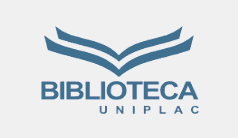 BIBLIOTECA CENTRAL DA UNIPLACTERMO DE AUTORIZAÇÃO PARA PUBLICAÇÃO ELETRÔNICA DE TCCs, DISSERTAÇÕES E TESES NA BIBLIOTECA CENTRAL DA UNIPLAC.DADOS PESSOAIS DO AUTORIDENTIFICAÇÃO DO DOCUMENTO(   ) Dissertação   (   ) Tese   (   )  TCC		 Data da defesa: ____/____/_____Agência de fomento?	  (   ) CAPES   (   ) CNPq   (   ) Outro (especifique): _____________________________________(   ) NãoPERMISSÃO DE ACESSO AO DOCUMENTO:Declaro que o conteúdo da obra cedida é de minha autoria, da qual assumo qualquer responsabilidade administrativa, civil e criminal, em virtude de possível impugnação da obra, ou reclamação de direitos por parte de terceiros. Em consonância com a Lei nº 9610/98, autorizo a Biblioteca Central da Uniplac a disponibilizar gratuitamente em sua Biblioteca Digital, sem ressarcimento dos direitos autorais, o referido documento de minha autoria, em formato PDF, para leitura, impressão e/ou download.Assinatura do autor: ___________________________________________________Local e data: _________________________________________________________NomeCPFTelefoneE-mailTítuloOrientadorCPF do OrientadorCPF do OrientadorCPF do OrientadorCPF do OrientadorCoorientadorCoorientadorCPF CoorientadorCPF CoorientadorCPF Coorientador